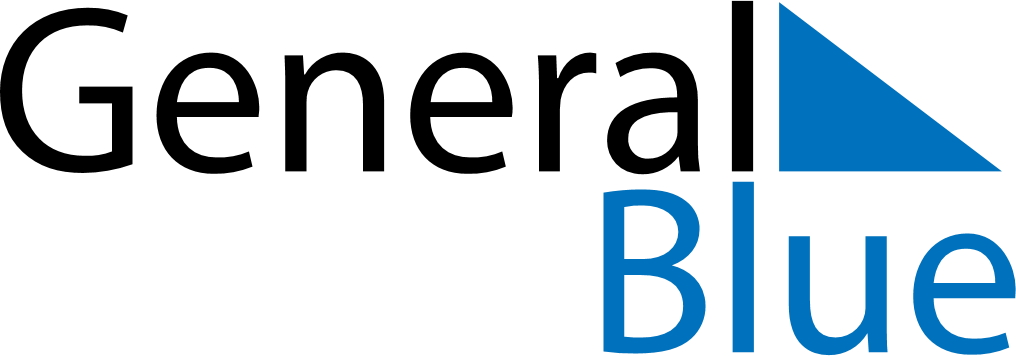 June 2029June 2029June 2029June 2029ChinaChinaChinaSundayMondayTuesdayWednesdayThursdayFridayFridaySaturday112Children’s DayChildren’s Day345678891011121314151516Dragon Boat Festival17181920212222232425262728292930